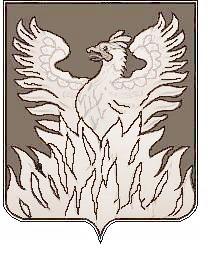 Администрациягородского поселения ВоскресенскВоскресенского муниципального районаМосковской областиП О С Т А Н О В Л Е Н И Е                                               от ____22.06.2018______№_____111____О внесении изменений в муниципальную программугородского поселения Воскресенск«Формирование современной городской среды
на 2018 - 2022 годы»В соответствии с  «Бюджетным кодексом Российской Федерации», Федеральным законом от 06.10.2003 №131-ФЗ «Об общих принципах организации местного самоуправления в Российской Федерации» и решением Совета депутатов  муниципального образования «Городское поселение Воскресенск» Воскресенского муниципального района Московской области от 30.05.2018 № 449/68  «О внесении изменений в решение Совета депутатов городского поселения Воскресенск «О бюджете городского поселения Воскресенск Воскресенского муниципального района Московской области на 2018 год»», ПОСТАНОВЛЯЮ:1. Внести в муниципальную программу городского поселения Воскресенск «Формирование современной городской среды на 2018 - 2022 годы» (далее – Программа), утвержденную постановлением администрации городского поселения Воскресенск Воскресенского муниципального района Московской области от 14.11.2017 № 226 (с изменениями, внесенными постановлениями администрации городского поселения Воскресенск от 24.01.2018  № 08; 08.02.2018 № 19; 15.03.2018 № 39; 23.04.2018 № 70) следующие изменения:1.1.  В паспорте Программы:1.1.1 позицию «Источники финансирования муниципальной программы» изложить в следующей редакции: «               »1.2. В приложении № 1 к Программе «Подпрограмма 1 «Комфортная городская среда в городском поселении Воскресенск»: 1.2.1.  В паспорте подпрограммы «Комфортная городская среда в городском поселении Воскресенск» позицию «Источники финансирования муниципальной программы» изложить в следующей редакции:«               »1.2.2. Приложение № 1 к подпрограмме 1 «Комфортная городская среда в городском поселении Воскресенск» «Перечень мероприятий подпрограммы «Комфортная городская среда в городском поселении Воскресенск» изложить в новой редакции согласно приложению № 1 к настоящему постановлению.1.2.3. Приложение № 3 к подпрограмме 1 «Комфортная городская среда в городском поселении Воскресенск» «Адресный перечень дворовых территорий, планируемых отремонтировать в 2018-2022годы» изложить в новой редакции согласно приложению № 2 к настоящему постановлению.1.3. В приложении № 2 к Программе «Подпрограмма 2 «Благоустройство территории в городском поселении Воскресенск»: 1.3.1.  В паспорте подпрограммы «Благоустройство территории в городском поселении Воскресенск» позицию «Источники финансирования муниципальной программы» изложить в следующей редакции:«               »1.3.2. Приложение № 1 к подпрограмме 2 «Благоустройство территории в городском поселении Воскресенск» «Перечень мероприятий подпрограммы «Благоустройство территории в городском поселении Воскресенск» изложить в новой редакции согласно приложению № 3 к настоящему постановлению.1.4. В приложении № 3 к Программе «Подпрограмма 3 «Создание условий для обеспечения комфортного проживания жителей многоквартирных домов»: 1.4.1.  В паспорте подпрограммы «Создание условий для обеспечения комфортного проживания жителей многоквартирных домов» позицию «Источники финансирования муниципальной программы» изложить в следующей редакции:«               »1.4.2. Приложение № 1 к подпрограмме 3 «Создание условий для обеспечения комфортного проживания жителей многоквартирных домов» «Перечень мероприятий подпрограммы «Создание условий для обеспечения комфортного проживания жителей многоквартирных домов» изложить в новой редакции согласно приложению № 4 к настоящему постановлению.2. Заместителю начальника управления по социальной политике - начальнику организационного отдела администрации городского поселения Воскресенск Москалевой Е.Е. опубликовать настоящее постановление в периодическом печатном издании, распространяемом на территории городского поселения Воскресенск, за исключением приложений №1, №2, №3, №4 и опубликовать (разместить) полный текст настоящего постановления на Официальном сайте Городского поселения Воскресенск.3. Постановление вступает в силу с момента его официального опубликования в периодическом печатном издании, распространяемом на территории городского поселения Воскресенск.    4. Контроль за исполнением настоящего постановления возложить на заместителя руководителя администрации Р.Г. Дрозденко.Руководитель администрациигородского поселения Воскресенск                                                                               В.В. КопченовПриложение №1 к постановлению от____22.06.2018______№____111__Перечень мероприятийподпрограммы «Комфортная городская среда в городском поселении Воскресенск» Приложение №2к постановлению от_____22.06.2018_____№___111___Адресный переченьдворовых территорий, планируемых отремонтировать в 2018-2022годыПриложение №3 к постановлению от__________№______Перечень мероприятий подпрограммы«Благоустройство территорий в городском поселении Воскресенск»Приложение №4 к постановлению от__________№______Источники финансирования муниципальной программы Расходы (тыс. рублей)Расходы (тыс. рублей)Расходы (тыс. рублей)Расходы (тыс. рублей)Расходы (тыс. рублей)Расходы (тыс. рублей)в том числе по годам:       Всего2018 год2019 год2020 год2021 год2022 годОбщий объём средств, направляемых на       реализацию    мероприятий1 175 471,71540 821,71150 100,00155 650,00162 100,00166 800,00Средства бюджета городского  поселения     Воскресенск1045013,06410363,06150 100,00155 650,00162 100,00166 800,00в том числе межбюджетные трансферты бюджетам  муниц. районов из бюджетов поселений на осуществление части полномочий по решению вопросов местного значения60 398,0060 398,000,000,000,000,00Средства бюджета Московской области                  130458,65130458,650,000,000,000,00в том числе межбюджетные трансферты бюджетам  муниц. районов из бюджетов поселений на осуществление части полномочий по решению вопросов местного значения37 305,4837 305,480,000,000,000,00Средства федерального бюджета     0,000,000,000,000,000,00Внебюджетные  источники     0,000,000,000,000,000,00Источники финансирования муниципальной программы Расходы (тыс. рублей)Расходы (тыс. рублей)Расходы (тыс. рублей)Расходы (тыс. рублей)Расходы (тыс. рублей)Расходы (тыс. рублей)в том числе по годам:       Всего2018 год2019 год2020 год2021 год2022 годОбщий объём средств, направляемых на       реализацию    мероприятий578 475,6310 025,5962 400,065 750,069 000,071 300,0Средства бюджета городского  поселения     Воскресенск561419,2292969,262 400,065 750,069 000,071 300,0в том числе межбюджетные трансферты бюджетам мун. районов из бюджетов поселений на осуществление части полномочий по решению вопросов местного значения 59 312,059 312,000,00,00,00,0Средства бюджета Московской области                  17 056,3917 056,390,00,00,00,0в том числе межбюджетные трансферты бюджетам мун. районов из бюджетов поселений на осуществление части полномочий по решению вопросов местного значения17 056,3917 056,390,00,00,00,0Средства федерального бюджета     0,000,000,000,000,000,00Внебюджетные  источники     0,000,000,000,000,000,00Источники финансирования муниципальной программы Расходы (тыс. рублей)Расходы (тыс. рублей)Расходы (тыс. рублей)Расходы (тыс. рублей)Расходы (тыс. рублей)Расходы (тыс. рублей)в том числе по годам:       Всего2018 год2019 год2020 год2021 год2022 годОбщий объём средств, направляемых на       реализацию    мероприятий374 931,87172 131,8748 100,0049 500,0051 700,0053 500,00Средства бюджета городского  поселения     Воскресенск281 778,7078 978,7048 100,0049 500,0051 700,0053 500,00в том числе межбюджетные трансферты бюджетам мун. районов из бюджетов поселений на осуществление части полномочий по решению вопросов местного значения 1 086,001 086,000,000,000,000,00Средства бюджета Московской области                  93 153,1793 153,170,000,000,000,00Средства федерального бюджета     0,000,000,000,000,000,00Внебюджетные  источники     0,000,000,000,000,000,00Источники финансирования муниципальной программы Расходы (тыс. рублей)Расходы (тыс. рублей)Расходы (тыс. рублей)Расходы (тыс. рублей)Расходы (тыс. рублей)Расходы (тыс. рублей)в том числе по годам:       Всего2018 год2019 год2020 год2021 год2022 годОбщий объём средств, направляемых на       реализацию    мероприятий222 064,2558 664,2539 600,040 400,041 400,042 000,0Средства бюджета городского  поселения     Воскресенск201 815,1638 415,1639 600,040 400,041 400,042 000,0в том числе межбюджет ные трансферты бюджетам мун. районов из бюджетов поселений на осуществление части полномочий по решению вопросов местного значения 5 415,165 415,160,00,00,00,0Средства бюджета Московской области                  20 249,0920 249,090,00,00,00,0в том числе межбюджет ные трансферты бюджетам мун. районов из бюджетов поселений на осуществление части полномочий по решению вопросов местного значения20 249,0920 249,090,00,00,00,0Средства федерального бюджета     0,000,000,000,000,000,00Внебюджетные  источники     0,000,000,000,000,000,00Мероприятия реализации программы (подпрограммы)Источники финансированияВсего (тыс. руб.)Объем финансирования по годам (тыс. руб.)Объем финансирования по годам (тыс. руб.)Объем финансирования по годам (тыс. руб.)Объем финансирования по годам (тыс. руб.)Объем финансирования по годам (тыс. руб.)Ответственный за выполнение мероприятия программыМероприятия реализации программы (подпрограммы)Источники финансированияВсего (тыс. руб.)2018 г.2019 г.2020 г.2021 г.2022 г.Ответственный за выполнение мероприятия программы12467891011121. Основное мероприятие 1.  Благоустройство общественных территорий  городского поселения ВоскресенскИтого446 512,2245 012,2046 500,049 500,052 000,053 500,01. Основное мероприятие 1.  Благоустройство общественных территорий  городского поселения ВоскресенскСредства бюджета городского поселения Воскресенск246 512,245 012,2046 500,049 500,052 000,053 500,01. Основное мероприятие 1.  Благоустройство общественных территорий  городского поселения Воскресенскв том числе межбюджетные трансферты бюджетам мун. районов из бюджетов поселений на осуществление части полномочий по решению вопросов местного значения38 000,038 000,000,00,00,00,01. Основное мероприятие 1.  Благоустройство общественных территорий  городского поселения ВоскресенскСредства бюджета Московской области200 000,0200 000,000,000,000,000,001. Основное мероприятие 1.  Благоустройство общественных территорий  городского поселения ВоскресенскСредства федерального бюджета0,000,000,000,000,000,001. Основное мероприятие 1.  Благоустройство общественных территорий  городского поселения ВоскресенскВнебюджетные источники0,000,000,000,000,000,001.1Содержание и озеленение объектов благоустройстваИтого209 000,038 000,040 000,042 000,044 000,045 000,0МКУ «Благоустройство и озеленение»1.1Содержание и озеленение объектов благоустройстваСредства бюджета городского поселения Воскресенск209 000,038 000,040 000,042 000,044 000,045 000,0МКУ «Благоустройство и озеленение»1.1Содержание и озеленение объектов благоустройствав том числе межбюджетные трансферты бюджетам мун. районов из бюджетов поселений на осуществление части полномочий по решению вопросов местного значения38 000,038 000,00,00,00,00,0МКУ «Благоустройство и озеленение»1.1Содержание и озеленение объектов благоустройстваСредства бюджета Московской области0,000,000,000,000,000,00МКУ «Благоустройство и озеленение»1.1Содержание и озеленение объектов благоустройстваСредства федерального бюджета0,000,000,000,000,000,00МКУ «Благоустройство и озеленение»1.1Содержание и озеленение объектов благоустройстваВнебюджетные источники0,000,000,000,000,000,00МКУ «Благоустройство и озеленение»1.2Обустройство территории для отдыха жителей в т.ч.Итого28 000,05 000,05 000,05 500,06 000,06 500,0Отдел развития городской инфраструктуры1.2Обустройство территории для отдыха жителей в т.ч.Средства бюджета городского поселения Воскресенск28 000,05 000,05 000,05 500,06 000,06 500,0Отдел развития городской инфраструктуры1.2Обустройство территории для отдыха жителей в т.ч.Средства бюджета Московской области0,00,000,000,000,000,00Отдел развития городской инфраструктуры1.2Обустройство территории для отдыха жителей в т.ч.Средства федерального бюджета0,000,000,000,000,000,00Отдел развития городской инфраструктуры1.2Обустройство территории для отдыха жителей в т.ч.Внебюджетные источники0,000,000,000,000,000,00Отдел развития городской инфраструктуры1.3Благоустройство пешеходной зоны между ул.Новлянская и р.МоскваИтого200 000,0200 000,00,00,00,00,0Отдел развития городской инфраструктуры1.3Благоустройство пешеходной зоны между ул.Новлянская и р.МоскваСредства бюджета городского поселения Воскресенск200 000,0200 000,00,00,00,00,0Отдел развития городской инфраструктуры1.3Благоустройство пешеходной зоны между ул.Новлянская и р.МоскваСредства бюджета Московской области0,00,00,00,00,00,0Отдел развития городской инфраструктуры1.3Благоустройство пешеходной зоны между ул.Новлянская и р.МоскваВнебюджетные источники0,00,00,00,00,00,0Отдел развития городской инфраструктуры1.4Разработка проекта по благоустройствуИтого9 500,02 000,01 500,02 000,02 000,02 000,0Отдел развития городской инфраструктуры1.4Разработка проекта по благоустройствуСредства бюджета городского поселения Воскресенск9 500,02 000,01 500,02 000,02 000,02 000,0Отдел развития городской инфраструктуры1.4Разработка проекта по благоустройствуСредства бюджета Московской области0,000,000,000,000,000,00Отдел развития городской инфраструктуры1.4Разработка проекта по благоустройствуСредства федерального бюджета0,000,000,000,000,000,00Отдел развития городской инфраструктуры1.4Разработка проекта по благоустройствуВнебюджетные источники0,000,000,000,000,000,00Отдел развития городской инфраструктуры1.5Комплексное благоустройство территории городского поселения ВоскресенскИтого12,212,20,00,00,00,0Отдел развития городской инфраструктуры1.5Комплексное благоустройство территории городского поселения ВоскресенскСредства бюджета городского поселения Воскресенск12,212,20,00,00,00,0Отдел развития городской инфраструктуры1.5Комплексное благоустройство территории городского поселения ВоскресенскСредства бюджета Московской области0,00,00,00,00,00,0Отдел развития городской инфраструктуры1.5Комплексное благоустройство территории городского поселения ВоскресенскВнебюджетные источники0,00,00,00,00,00,0Отдел развития городской инфраструктуры1.5Комплексное благоустройство территории городского поселения ВоскресенскИтого12,212,20,00,00,00,0Отдел развития городской инфраструктуры2Основное мероприятие 2. Благоустройство дворовых территорийИтого131 963,3965 013,3915 900,016 250,017 000,017 800,02Основное мероприятие 2. Благоустройство дворовых территорийСредства бюджета городского поселения Воскресенск114 907,047 957,0015 900,016 250,017 000,017 800,02Основное мероприятие 2. Благоустройство дворовых территорийв том числе межбюджетные трансферты бюджетам мун. районов из бюджетов поселений на осуществление части полномочий по решению вопросов местного значения21 312,021 312,000,00,00,00,02Основное мероприятие 2. Благоустройство дворовых территорийСредства бюджета Московской области17056,3917056,390,00,00,00,02Основное мероприятие 2. Благоустройство дворовых территорийв том числе межбюджетные трансферты бюджетам мун. районов из бюджетов поселений на осуществление части полномочий по решению вопросов местного значения17 056,3917 056,390,00,00,00,02Основное мероприятие 2. Благоустройство дворовых территорийСредства федерального бюджета0,000,000,000,000,000,002Основное мероприятие 2. Благоустройство дворовых территорийВнебюджетные источники0,000,000,000,000,000,002.1Капитальный ремонт и ремонт дворовых территорий многоквартирных домов, проездов к дворовым территориям многоквартирных домов городского поселения ВоскресенскИтого71 733,3938 433,397 800,08 000,08 500,09 000,0Отдел городского хозяйства ВМР2.1Капитальный ремонт и ремонт дворовых территорий многоквартирных домов, проездов к дворовым территориям многоквартирных домов городского поселения ВоскресенскСредства бюджета городского поселения Воскресенск54 677,021 377,007 800,08 000,08 500,09 000,0Отдел городского хозяйства ВМР2.1Капитальный ремонт и ремонт дворовых территорий многоквартирных домов, проездов к дворовым территориям многоквартирных домов городского поселения Воскресенскв том числе межбюджетные трансферты бюджетам мун. районов из бюджетов поселений на осуществление части полномочий по решению вопросов местного значения21 312,021 312,000,00,00,00,0Отдел городского хозяйства ВМР2.1Капитальный ремонт и ремонт дворовых территорий многоквартирных домов, проездов к дворовым территориям многоквартирных домов городского поселения ВоскресенскСредства бюджета Московской области17 056,3917 056,390,000,000,000,00Отдел городского хозяйства ВМР2.1Капитальный ремонт и ремонт дворовых территорий многоквартирных домов, проездов к дворовым территориям многоквартирных домов городского поселения Воскресенскв том числе межбюджетные трансферты бюджетам мун. районов из бюджетов поселений на осуществление части полномочий по решению вопросов местного значения17 056,3917 056,390,00,00,00,0Отдел городского хозяйства ВМР2.1Капитальный ремонт и ремонт дворовых территорий многоквартирных домов, проездов к дворовым территориям многоквартирных домов городского поселения ВоскресенскСредства федерального бюджета0,000,000,000,000,000,00Отдел городского хозяйства ВМР2.1Капитальный ремонт и ремонт дворовых территорий многоквартирных домов, проездов к дворовым территориям многоквартирных домов городского поселения ВоскресенскВнебюджетные источники0,000,000,000,000,000,00Отдел городского хозяйства ВМР2.2Обустройство детских игровых и спортивных площадокИтого53 780,022 880,07 500,07 600,07 800,08 000,0Отдел развития городской инфраструктуры2.2Обустройство детских игровых и спортивных площадокСредства бюджета городского поселения Воскресенск53 780,022 880,07 500,07 600,07 800,08 000,0Отдел развития городской инфраструктуры2.2Обустройство детских игровых и спортивных площадокСредства бюджета Московской области0,000,000,000,000,000,00Отдел развития городской инфраструктуры2.2Обустройство детских игровых и спортивных площадокСредства федерального бюджета0,000,000,000,000,000,00Отдел развития городской инфраструктуры2.2Обустройство детских игровых и спортивных площадокВнебюджетные источники0,000,000,000,000,000,00Отдел развития городской инфраструктуры2.3Дополнительные мероприятия по развитию жилищно-коммунального хозяйства и социально-культурной сферы                                 Итого2 300,02 300,00,00,00,00,0Отдел развития городской инфраструктуры2.3Дополнительные мероприятия по развитию жилищно-коммунального хозяйства и социально-культурной сферы                                 Средства бюджета городского поселения Воскресенск2 300,02 300,00,00,00,00,0Отдел развития городской инфраструктуры2.3Дополнительные мероприятия по развитию жилищно-коммунального хозяйства и социально-культурной сферы                                 Средства бюджета Московской области0,00,00,00,00,00,0Отдел развития городской инфраструктуры2.3Дополнительные мероприятия по развитию жилищно-коммунального хозяйства и социально-культурной сферы                                 Средства федерального бюджета0,000,000,000,000,000,00Отдел развития городской инфраструктуры2.3Дополнительные мероприятия по развитию жилищно-коммунального хозяйства и социально-культурной сферы                                 Внебюджетные источники0,000,000,000,000,000,00Отдел развития городской инфраструктуры2.4Устройство и ремонт контейнерных площадокИтого4 150,01 400,0600,0650,0700,0800,0Отдел развития городской инфраструктуры2.4Устройство и ремонт контейнерных площадокСредства бюджета городского поселения Воскресенск4 150,01 400,0600,0650,0700,0800,0Отдел развития городской инфраструктуры2.4Устройство и ремонт контейнерных площадокСредства бюджета Московской области0,000,000,000,000,000,00Отдел развития городской инфраструктуры2.4Устройство и ремонт контейнерных площадокСредства федерального бюджета0,000,000,000,000,000,00Отдел развития городской инфраструктуры2.4Устройство и ремонт контейнерных площадокВнебюджетные источники0,000,000,000,000,000,00Отдел развития городской инфраструктурыВсего по подпрограммеИтого578 475,59310 025,5962 400,065 750,069 000,071 300,0Всего по подпрограммеСредства бюджета городского поселения Воскресенск561 419,2292 969,2062 400,065 750,069 000,071 300,0Всего по подпрограммев том числе межбюджетные трансферты бюджетам мун. районов из бюджетов поселений на осуществление части полномочий по решению вопросов местного значения59 312,059 312,000,00,00,00,0Всего по подпрограммеСредства бюджета Московской области17 056,3917 056,390,00,00,00,0Всего по подпрограммев том числе межбюджетные трансферты бюджетам мун. районов из бюджетов поселений на осуществление части полномочий по решению вопросов местного значения17 056,3917 056,390,00,00,00,0Всего по подпрограммеСредства федерального бюджета0,000,000,000,000,000,00Всего по подпрограммеВнебюджетные источники0,000,000,000,000,000,00№   п/пАдрес дворовой территорииВид работСроки выполненияПлощадь, кв.м1г.Воскресенск, ул.Ломоносова,д.115ремонт2018286 264,552г.Воскресенск, ул.Маркина д.28,28 а ул.Комсомольская д.1а,3аремонт20181 61 2 716,313г.Воскресенск, ул.Комсомольская д. 1,3,5,7ремонт20181 743 529,254г.Воскресенск, ул.Беркино,д. 4,6,7,8ремонт20181 580 340,295г.Воскресенск, ул.Андреса, д.13,15,9ремонт2018987 163,416г.Воскресенск, ул.Комсомольская, д.6,8,10ремонт20181 193 806,077г.Воскресенск, ул.Новлянская д.10,12,12а,16/2ремонт20183 331 975,988г.Воскресенск, ул.Быковского д.58,60,62,64ремонт20185 408 004,969г.Воскресенск, ул.Зелинского, д.10аремонт2018122 838,1510г.Воскресенск, ул.Победы д.16,18ремонт2018643 199,4311г.Воскресенск, ул. Пионерская д.7, 9,11,                          ул. Октябрьская 8,6,4,2ремонт20181 981 225,3812г.Воскресенск, ул. Лермонтова д.4/2,2;                            ул. Менделеева 1,3,7,7а; ул. Докторова 6,4ремонт20187 408 125,2113г.Воскресенск, ул. Ленинская д.18,16,14,12,8;                  ул. Коломенская д. 5,3,1ремонт20182 683 560,5714г.Воскресенск, ул.Зелинского д.1/8, 1а,3а,3бремонт20182 373 317,0015г.Воскресенск, ул.Советская, д.3аремонт2018439 819,1716г.Воскресенск, ул.Центральная д.14,18,20ремонт20181 624 849,1917  г.Воскресенск,ул.Дзержинского,д.20ремонт201830018  г.Воскресенск, проезд к детскому саду № 10 ул. Московскаяремонт201860019  г.Воскресенск,ул. 8 Марта, д.2ремонт201818020  г.Воскресенск,ул.Западная д.11,12;  ул.Кагана д.23,27/10ремонт20183473,521  г.Воскресенск, ул. Октябрьская д.11ямочный ремонт201850022  г.Воскресенск, ул.Карла Маркса д.5,1ямочный ремонт201820023  г.Воскресенск, ул. Зелинского, д.20,18ямочный ремонт201830024  г.Воскресенск, ул.Цесиса д.16,17,18  ямочный ремонт201810025г.Воскресенск, ул.Кагана д.10,20ямочный ремонт20187026г.Воскресенск, ул.Победы д.10ямочный ремонт20183027г.Воскресенск, пер.Юбилейный д.10ямочный ремонт201815028г.Воскресенск, ул.Менделеева д.13в, 20ямочный ремонт20186029г.Воскресенск, ул.Новлянская д.6,8,12бямочный ремонт201835030г.Воскресенск, ул.Зелинского д.5а,5ямочный ремонт20187531г.Воскресенск, ул.Энгельса д.12ямочный ремонт20186032г.Воскресенск, ул.Центральная д.36, 26,10,22-30,8,6,4,7; пер.Зеленый д.2,4; ул.Светлая 1,3,5,7ямочный ремонт201830033г.Воскресенск, ул.Лермонтова д.1ямочный ремонт201815034г.Воскресенск, ул. Октябрьская д.19ямочный ремонт2018100№ п/пНаименование мероприятияИсточники финансированияВсего, (тыс.руб.)Объем финансирования по годам (тыс.руб.)Объем финансирования по годам (тыс.руб.)Объем финансирования по годам (тыс.руб.)Объем финансирования по годам (тыс.руб.)Объем финансирования по годам (тыс.руб.)Ответственный за выполнение меро-приятия программы и вид расходных обязательств№ п/пНаименование мероприятияИсточники финансированияВсего, (тыс.руб.)20182019202020212022Ответственный за выполнение меро-приятия программы и вид расходных обязательств123456789101.Основное мероприятие 1. Создание условий для благоуствойства территории городского поселения ВоскресенскИтого45 322,724 822,704 000,05 000,05 500,06 000,01.Основное мероприятие 1. Создание условий для благоуствойства территории городского поселения ВоскресенскСредства бюджета городского поселения Воскресенск34 322,713 822,704 000,05 000,05 500,06 000,01.Основное мероприятие 1. Создание условий для благоуствойства территории городского поселения ВоскресенскСредства бюджета Московской области11 000,011 000,000,00,00,00,01.Основное мероприятие 1. Создание условий для благоуствойства территории городского поселения ВоскресенскСредства федерального бюджета0,000,000,000,000,000,001.Основное мероприятие 1. Создание условий для благоуствойства территории городского поселения ВоскресенскВнебюджетные источники0,000,000,000,000,000,001.1.Приобретение техники для нужд благоустройства территорий муниципальных образований Московской области Итого45 322,724 822,704 000,05 000,05 500,06 000,0Отдел развития городской инфраструктуры1.1.Приобретение техники для нужд благоустройства территорий муниципальных образований Московской области Средства бюджета городского поселения Воскресенск34 322,713 822,704 000,05 000,05 500,06 000,0Отдел развития городской инфраструктуры1.1.Приобретение техники для нужд благоустройства территорий муниципальных образований Московской области Средства бюджета Московской области11 000,011 000,000,000,000,000,00Отдел развития городской инфраструктуры1.1.Приобретение техники для нужд благоустройства территорий муниципальных образований Московской области Средства федерального бюджета0,000,000,000,000,000,00Отдел развития городской инфраструктуры1.1.Приобретение техники для нужд благоустройства территорий муниципальных образований Московской области Внебюджетные источники0,000,000,000,000,000,00Отдел развития городской инфраструктуры2.Основное мероприятие 2. Устройство  систем наружного освещения в  городском поселении ВоскресенскИтого315 109,17144 309,1740 100,042 500,043 700,044 500,02.Основное мероприятие 2. Устройство  систем наружного освещения в  городском поселении ВоскресенскСредства бюджета городского поселения Воскресенск232 956,0062 156,0040 100,042 500,043 700,044 500,02.Основное мероприятие 2. Устройство  систем наружного освещения в  городском поселении Воскресенскв том числе межбюджетные трансферты бюдже там мун.  районов из бюджетов поселений на осуществление части полномочий по решению вопросов местного значения1 086,001 086,000,00,00,00,02.Основное мероприятие 2. Устройство  систем наружного освещения в  городском поселении ВоскресенскСредства бюджета Московской области82 153,1782 153,170,000,000,000,002.Основное мероприятие 2. Устройство  систем наружного освещения в  городском поселении ВоскресенскСредства федерального бюджета0,000,000,000,000,000,002.Основное мероприятие 2. Устройство  систем наружного освещения в  городском поселении ВоскресенскВнебюджетные источники0,000,000,000,000,000,002.1.Содержание, капитальный ремонт и ремонт, реконструкция сетей наружного освещенияИтого165 400,039 100,030 100,031 500,032 200,032 500,0Отдел развития городской инфраструктуры 2.1.Содержание, капитальный ремонт и ремонт, реконструкция сетей наружного освещенияСредства бюджета городского поселения Воскресенск165 400,039 100,030 100,031 500,032 200,032 500,0Отдел развития городской инфраструктуры 2.1.Содержание, капитальный ремонт и ремонт, реконструкция сетей наружного освещенияСредства бюджета Московской области0,000,000,000,000,000,00Отдел развития городской инфраструктуры 2.1.Содержание, капитальный ремонт и ремонт, реконструкция сетей наружного освещенияСредства федерального бюджета0,000,000,000,000,000,00Отдел развития городской инфраструктуры 2.1.Содержание, капитальный ремонт и ремонт, реконструкция сетей наружного освещенияВнебюджетные источники0,000,000,000,000,000,00Отдел развития городской инфраструктуры 2.2.Кредиторская задолженность за 2017 год по содержанию сетей уличного освещенияИтого1 086,01 086,00,00,00,00,0Финансовое управлениеКредиторская задолженность за 2017 год по содержанию сетей уличного освещенияСредства бюджета городского поселения Воскресенск1 086,01 086,00,00,00,00,0Финансовое управлениеКредиторская задолженность за 2017 год по содержанию сетей уличного освещенияв том числе межбюджетные трансферты бюдже там  мун.  районов из бюджетов поселений на осуществление части полномочий по решению вопросов местного значения1 086,01 086,00,00,00,00,0Устройство и капитальный ремонт электросетевого хозяйства систем наружного  и архитектурно-художественного освещения в рамках реализации приоритетного проекта «Светлый город»Итого148 623,17104 123,1710 000,011 000,011 500,012 000,0Отдел развития городской инфраструктуры2.3Устройство и капитальный ремонт электросетевого хозяйства систем наружного  и архитектурно-художественного освещения в рамках реализации приоритетного проекта «Светлый город»Средства бюджета городского поселения Воскресенск66 470,021 970,010 000,011 000,011 500,012 000,0Отдел развития городской инфраструктурыУстройство и капитальный ремонт электросетевого хозяйства систем наружного  и архитектурно-художественного освещения в рамках реализации приоритетного проекта «Светлый город»Средства бюджета Московской области82 153,1782 153,170,00,00,00,0Отдел развития городской инфраструктурыУстройство и капитальный ремонт электросетевого хозяйства систем наружного  и архитектурно-художественного освещения в рамках реализации приоритетного проекта «Светлый город»Средства федерального бюджета0,00,00,00,00,00,0Отдел развития городской инфраструктурыУстройство и капитальный ремонт электросетевого хозяйства систем наружного  и архитектурно-художественного освещения в рамках реализации приоритетного проекта «Светлый город»Внебюджетные источники0,00,00,00,00,00,0Отдел развития городской инфраструктуры3.Основное мероприятие 3. Формирование комфортной городской световой средыИтого14 500,03 000,04 000,02 000,02 500,03 000,03.Основное мероприятие 3. Формирование комфортной городской световой средыСредства бюджета городского поселения Воскресенск14 500,03 000,04 000,02 000,02 500,03 000,03.Основное мероприятие 3. Формирование комфортной городской световой средыСредства бюджета Московской области0,00,00,00,00,00,03.Основное мероприятие 3. Формирование комфортной городской световой средыСредства федерального бюджета0,000,000,000,000,000,003.Основное мероприятие 3. Формирование комфортной городской световой средыВнебюджетные источники0,000,000,000,000,000,003.1.Устройство архитектурно-художественного освещения Итого14 900,03 400,04 000,02 000,02 500,03 000,0Отдел развития городской инфраструктуры3.1.Устройство архитектурно-художественного освещения Средства бюджета городского поселения Воскресенск14 900,03 400,04 000,02 000,02 500,03 000,0Отдел развития городской инфраструктуры3.1.Устройство архитектурно-художественного освещения Средства бюджета Московской области0,00,00,00,00,00,0Отдел развития городской инфраструктуры3.1.Устройство архитектурно-художественного освещения Средства федерального бюджета0,000,000,000,000,000,00Отдел развития городской инфраструктуры3.1.Устройство архитектурно-художественного освещения Внебюджетные источники0,000,000,000,000,000,00Отдел развития городской инфраструктурыВсего по подпрограммеИтого374 931,87172 131,8748 100,0049 500,0051 700,0053 500,00Средства бюджета городского поселения Воскресенск281 778,7078 978,7048 100,0049 500,0051 700,0053 500,00в том числе межбюджетные трансферты бюдже там  мун.  районов из бюджетов поселений на осуществление части полномочий по решению вопросов местного значения1 086,001 086,000,000,000,000,00Средства бюджета Московской области93 153,1793 153,170,000,000,000,00Средства федерального бюджета0,000,000,000,000,000,00Внебюджетные источники0,000,000,000,000,000,00